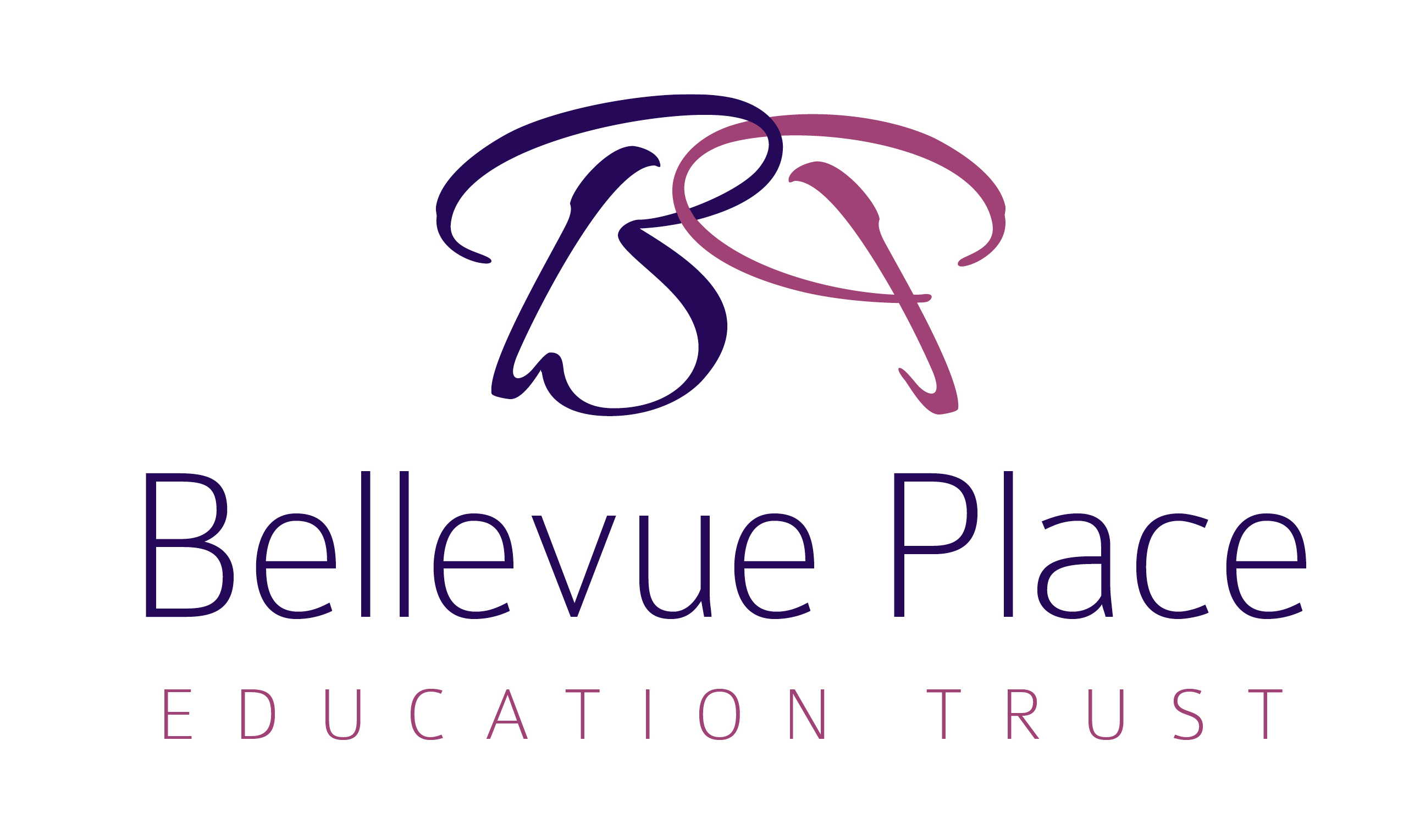 Safer Recruitment PolicyContentsBellevue Place Education Trust – Our Commitment IntroductionEquality and DiversityBackgroundThe Application Process - PlanningJob Description and Person SpecificationApplication Form and Information PacksScrutinising and Short-listingReferences – vetting and checking candidatesInterview ProcessInvolving PupilsInvitation to InterviewInterview PanelScope of the InterviewConditional Offer of EmploymentGuidance on handling a DBS check with convictionLocal Advisory BoardSupply StaffStaff from OverseasVolunteersContractorsVisitorsRecordsPost Appointment InductionMaintaining a Safer CultureMonitoring Staff TurnoverApproval by the Bellevue Place Education Trust BoardBellevue Place Education Trust – Our commitmentLearn. Enjoy. Succeed.Learn, Enjoy, SucceedEvery BPET child and staff member enjoys a broad (LEARN) and enriched (ENJOY) learning experience, enabling them to achieve far greater individual success (SUCCEED) than they might previously have thought possible.Our MissionTo grow hubs of like-minded, autonomous schools, well-supported, all of which combine academic rigour with highly enriched opportunities that deliver a personalised approach to education and exceptional outcomes for all.Our DifferenceWe are leading the way in delivering high quality education through a skills-based curriculum, applying the best of the independent and state sectors to deliver breadth of opportunity and pupil enrichment. We empower all our schools as individual entities that best meet the needs of the communities they serve and have a strong relationship with parents, who are our key partners in delivering the vision.Our PromiseEvery child is an individual.  Our role is to nurture pupils’ potential through a personalised approach to learning. BPET children are happy, independent, confident all-rounders.  We encourage a ‘be interested and be interesting’ attitude in children and staff alike.  We don’t just teach; we want our pupils to have a passion to learn. Our focus is on all pupils, regardless of background or academic ability, focusing on pupils with Special Educational Needs as well as those who are more-able.2.0	IntroductionBPET places the highest levels of importance on safeguarding our children and will abide by all relevant legislation and best practice guidelines. This commitment to safeguarding and promoting the welfare of children and young people requires all staff and volunteers to share the same high levels of compliance and vigilance.The welfare of children will be safeguarded at every stage of the recruitment process. The recruitment process itself will be carefully planned, and each element of the process will be consistent and thorough. Information from applicants will be collated, analysed and evaluated in the context of child protection and welfare. The mix of qualities, qualifications and experience a successful candidate will need to demonstrate and any other particular matters will be clear in the advertisement. The advertisement will make clear BPET’s commitment to safeguarding as described at the opening of this policy, and will refer to the need for the successful applicant to undertake an enhanced criminal record check via the Disclosure and Barring Service (DBS). The recruitment exercise and who should be involved will be planned, giving sufficient time to organise the exercise so that safeguarding procedures are not overlooked. There will be a recruitment pack which will set out the extent of the responsibility for children that the person will have. All people who work in BPET schools have responsibility for children, some more than others. All adverts should include the following wording:“Bellevue Place Educational Trust is committed to safeguarding and promoting the welfare of its children and expects all employees and volunteers to share this commitment.”3.0	Equality and DiversityBPET is an inclusive Trust where we focus on the well-being and progress of every child and where all members of our community are of equal worth. We believe that the Equality Act 2010 provides a framework to support our commitment to valuing diversity, tackling discrimination, promoting equality and fostering good relationships between people. It also ensures that we continue to tackle issues of disadvantage and underachievement of different groups. By attracting and retaining people from different backgrounds brings fresh ideas and perspectives which will enhance teaching and working practices. BPET is committed to encouraging diversity amongst the workforce.  We recognise that everyone is unique and that people have different abilities to contribute to organisational goals and overall performance. All equal opportunity monitoring information from interviews should be captured and analysed to determine if there is a shortage of applicants from under-represented groups.  This practice is recommended by the Equality and Human Rights Commission.  The school can then consider if there are any areas of work from which certain disadvantaged groups are excluded.   See our Equal Opportunities for Staff Policy for more information.4.0	BackgroundBPET believes in promoting a culture where safeguarding is given the highest priority. Safe practice in recruitment means thinking about and including issues to do with child protection and safeguarding and promoting the welfare of children at every stage of the recruitment process and in staff management, development and training.  It is everyone’s responsibility to keep children safe and the legislation Working Together to Safeguard Children March 2018 and Keeping Children Safe in Education (KCSIE) 2020 is designed to ensure that all staff in schools are aware of their part no matter what their role is at the school.  This policy incorporates the pre-employment checks outlined in KCSIE. The statutory guidance states that all staff read part 1 of KCSIE and this is an induction requirement.Working together - In summary the basic principles are:-Promoting the welfare of childrenProtecting children from harmPreventing impairment of children’s health or developmentEnsuring children grow up in circumstances consistent with the provision of safe and effective careTaking action to enable all children to have the best outcomeWorking with other agencies such as social care, police and healthThe legislation also provides definitions of child protection and safeguarding:Child ProtectionAn essential part of safeguarding and promoting children’s welfareRefers to an activity that is undertaken to protect specific children who are suffering, or likely to suffer significant harm,Will be undertaken within a statutory contextSafeguardingThe action we take to promote the welfare of children and protect them from harmCreating a safe environment for children to learnWho is responsible?All staff, and volunteers are responsible.Everyone who comes into contact with children and families has a role to playChildren are best protected when professional are clear about what is expected of them individually and how they work together.Safer recruitment is the first step in protecting children and it is crucial that time is spent planning the process and ensuring that the process is scrutinised at all stages.  THE RECRUITMENT PROCESS5.0	Planning 	When a need to recruit is identified, the Headteacher should review the requirements of the role ensuring that the job description and person specification are up to date, clear and concise.  (Please see also recruitment documentation pack for checklist and templates.) It is essential to plan the recruitment process itself, identifying who should be involved (a minimum of two people must be involved), assigning responsibilities, and setting aside sufficient time for the work needed at each stage so that safeguards are not skimped or overlooked.  At least one of the selection panel must have attended appropriate training particularly in relation to safer recruitment.  In relation to the timescales, for example, time needs to be allowed for obtaining references on short listed candidates before interview. 6.0	Job Description and Person SpecificationThe job description is a key document in the recruitment process and it should clearly state the main duties and responsibilities of the role, the school’s commitment to diversity, equality and safeguarding and the individual’s own responsibility.  The person specification is of equal importance and informs the selection decision.  It details the skills, experience abilities and expertise that are required to do the job.  It should be specific, related to the job and not unnecessarily restrictive.   The inclusion of criteria that cannot be justified as essential for the performance of the role may be seen as discriminatory under discrimination law if they impact disproportionately to the disadvantage of specific groups.    (Please see also recruitment documentation pack for templates.)As a minimum the person specification should include:the qualifications and experience and any other requirements needed to perform the role;  the competences and qualities that the successful candidate should be able to demonstrate and explain how these requirements will be tested and assessed during the selection process;Explain how all employees have a responsibility for safeguarding and promoting the welfare of children;The extent of the relationship/contact that the postholder will have with children and the degree of responsibility for children;The fact that references will be taken up for short listed applicants prior to interview and that any relevant issues arising from these will be taken up at interview.The Application Process7.0	 Application Form and Information PacksBPET’s standard application form must be used to obtain core data from all applicants.  It is not considered to be good practice in schools to accept CVs as these only provide the information that applicants want to give. CVs will only be used in exceptional circumstances.The application form is an essential tool in the selection process and providing false information is an offence and could result in the application being rejected or more seriously, the applicant facing summary dismissal if they have started their employment and possible referral to the police. Information Packs will include:Application form and explanatory notes for completing itJob description and person specificationRelevant information about BPET and the schoolA statement of the terms and conditions relating to the post8.0	Scrutinising and Shortlisting All applications are to be scrutinised to ensure that they are fully and properly completed; that the information provided is consistent and does not contain any discrepancies; and to identify any gaps in employment. Any applications that are significantly incomplete should not be accepted or shortlisted. Any anomalies, discrepancies or gaps in employment identified by the scrutiny should be noted so that they can be taken up as part of the consideration of whether to short list the applicant. As well as reasons for obvious gaps in employment, the reasons for a history of repeated changes of employment without any clear career or salary progression, or a mid-career move from a permanent post to supply teaching or temporary work also needs to be explored and verified.  Any declared criminal convictions should be considered by the panelAll candidates are to be assessed equally against the criteria contained in the person specification without exception or variation.  9.0	References – Vetting and Checking CandidatesThe purpose of seeking references is to obtain objective and factual information to support appointment decisions. They should always be sought and obtained directly from the referee and must not rely on references or testimonials provided by the candidate, or on open references and testimonials, i.e. “To Whom it May Concern”. There have been instances of candidates forging references.  References should be obtained prior to interview so any queries can be raised with the candidate.  Two references will be sought; of which one will be from the applicant’s current or most recent employer.  If the candidate has not recently worked with children, then a reference must be sought from the last employer where they worked with children.If the reference is received via email, a copy of the email should be printed off and attached to the reference.Information requested will include:The relationship between the referee and the applicantHow long the referee has known the applicantWhether the referee is satisfied that the applicant is suitable for the job in question and how s/he has demonstrated that s/he meets the person specificationIf the referee is completely satisfied that the applicant is suitable to work with childrenIf the referee is the candidate’s current employer the following will be requested:Confirmation of the details of the applicant’s current post, salary, and sick recordVerifiable comments about the candidate’s performance history and conductDetails of any disciplinary procedures the candidate has been subject to in whichthe sanction is currentDetails of any disciplinary procedures the candidate has been subject to involvingissues relating to the health and safety of children or young people, including any inwhich the sanction has expiredDetails of any allegations or concerns that have been raised about the applicant in 	relation to the safety and welfare of children and young people or behaviour towards children or young people, and the outcomes of those concernsOn receipt the reference will be checked to see if all specific queries have been answered satisfactorily. If they have not the referee will be telephoned and asked to provide written details or amplification by telephone, which will be written down.Any information about past disciplinary action or allegations will be considered in the circumstances of the individual case. Cases where an issue was satisfactorily resolved some time ago or where an allegation was determined to be unfounded or did not require formal disciplinary action, and where no further issues have been raised will cause less concern than more serious or recent issues. A history of repeated concerns or allegations will give cause for concern.10.0	Interview processThe interview will explore issues relating to safeguarding and promoting the welfare of children in terms of:Motivation to work with children and young peopleAbility to form and maintain appropriate relationships and personal boundaries with children and young peopleEmotional resilience in working with young people with challenging behavioursAttitudes to use of authority and maintaining disciplineThe interview will assess the merits of the candidates against the job requirements. No candidate will be appointed without a face-to-face interview.11.0 	Involving ChildrenBPET will involve children in the recruitment process as far as is practicable. This may be as a separate panel with an adult supporting, or showing candidates around, or through being members of teaching groups. Candidates’ interaction with children will be observed.12.0	 Invitation to InterviewThis will remind candidates that the interview will include an exploration of their suitability to work with children. A copy of the person specification will be sent with the invitation to remind candidates of the areas that will be explored. The invitation will also stress that the successful candidate will need to be checked thoroughly to ensure their identity is correct and that an enhanced Criminal Record Check (DBS) will need to be completed. S/he will need to bring:Current driving licence/passport or a full birth certificate and a document such as autility bill or financial statement to confirm addressAny name change will need the appropriate documentationOriginal documents confirming any educational or professional qualificationsWork permit and related documentation if applicable e.g. ILtR13.0 	Interview PanelInterviews will be conducted by a minimum of 2 interviewers, but usually 3 or more.  Of the panel members at least one of them will have undertaken Safer Recruitment in Education training within the last 3 years.Panel members will:Have the authority to make decisions about appointmentsBe appropriately preparedHave met before the interview to agree on the required standard for the job they are appointingHave agreed the assessment criteria in accordance with the person specificationHave agreed a set of questions they will ask all candidates relating to the requirements of the post, and the issues they will explore with each candidate relating to their application and references. Candidate’s response to a question will determine if they are followed up.14.0 	Scope of the InterviewIn addition to assessing and evaluating the applicants’ suitability for the post the interview panel will also:Explore the candidates’ attitude towards children and young peopleAssess their ability to support BPET’s agenda for safeguarding and promoting the welfare of childrenExplore gaps in the candidate’s employment historyFollow up concerns or discrepancies arising from the information provided by the candidate and/or referee(s)Ask the candidate if there is anything they wish to declare in the light of the need for an enhanced Criminal Records check (DBS)Once each candidate has been interviewed, interview summary sheets must be completed by the panel.  It is a statutory requirement to maintain a permanent record of the recruitment and vetting checks.  This should record which panel member attended the safer recruitment training and needs to be retained for 4 years. At the end of the interview process, these sheets must incorporate the results of any additional selection tests/exercises undertaken.  The sheets must clearly state the outcome and provide objective, clear reasons as to whether the candidate is suitable for appointment or not, directly relating to the job description and person specification.  These sheets will be used to provide feedback to unsuccessful candidates and used as evidence in the event of any discrimination claim made by an unsuccessful candidate.  All recruitment documentation should be kept for 6 months and then destroyed except for the panel decision sheets.  All information relating to the successful candidate should be kept on their HR/personal file.15.0 	Conditional Offer of AppointmentPre Appointment checks: an offer of appointment to the successful candidate will be conditional on:The receipt of 2 satisfactory references – should include a phone call or face to face meeting for the successful applicantVerification of the candidate’s identityVerification of the applicant’s right to work in the UK (A copy of the employees passport needs to be taken and retained on file).Check previous employment history, including for any unexplained gapsEnsure the candidate has ticked the box on the application form to declare they are fit for the role Satisfactory medical check – mental and physical fitness check by occupational health An enhanced DBS clearance (see flowchart in appendix A.)Barred list checks – cannot start employment without this- only required if undertaking regulated activity.  This is also required if accepting a DBS from another employer/organisation.  This is also recommended if the appointee has signed up to the update service. Prohibition from teaching checkProhibition from management check (SLT only and LAB members)Verification of qualificationsVerification of professional status if applicableSatisfactory completion of childcare disqualification self-declaration (working with under 8s) if staff are engaged in regulated activityOverseas police check if required.  See section 19.An employee should not start until all the above checks are in place.  If you are still waiting for the DBS to come through, you can undertake a barred list check and undertake a risk assessment using appendix B.  The employee will need to be supervised at all times.  This risk assessment should be reviewed weekly and not continue passed 14 days.  It should be entered on the Single Central Record in the notes section. Regulated activity Regulated activity in relation to children can be split into two main categories, these include activities and places of work.  Those working in specified activities will be classed as engaging in regulated activity. Put simply, this is anyone who is teaching/training/instructing/coaching/caring for or supervising children.  Anyone who is carrying out such a role would most likely be eligible for an enhanced DBS check, with a children’s barred list check.  Applicants would also be classed as working in regulated activity if they were working in a school or nursery. Permanently working in a school would mean an applicant was engaging in regulated activity, e.g. those working as teachers, nursery nurses, or caretakers.For those who work in these schools sporadically, such as contractors or photographers, their eligibility for a check would be determined by the frequency of their work. To be eligible for a DBS check they would need to work in any one of these specified places more than three times in a 30-day period.  If a response from the DBS is outstanding and all other pre-employment checks are satisfactory a person may commence work provided they are appropriately supervised and a risk assessment has been completed. The supervision should reflect what is known about the person concerned, their experience, the nature of their duties and the level of responsibility they will carry. For those with limited experience and where references have provided limited information the level of supervision required may be high. For those with more experience and where the references are detailed and provide strong evidence of good conduct in previous relevant work a lower level of supervision may be appropriate. For all staff without completed DBS checks it should be made clear that they are subject to this additional supervision. The nature of the supervision should be should be specified and the roles of staff in undertaking the supervision should be spelt out. The arrangements should be reviewed regularly, at least every two weeks until the DBS is received. 16.0	Guidance on Handling a DBS Check with Caution/Conviction/Adverse InformationOn the BPET application form candidates are informed that the Rehabilitation of Offenders Act does not apply and that all convictions, cautions, bind-overs or pending prosecution must be declared. The interview will have explored issues arising from any declaration. If a candidate is successful at interview, as a final checking process the Headteacher shouldcomplete a risk assessment pro forma (see recruitment documentation pack). Once the DBSdisclosure is received by the school and it is established that the convictions/cautions are accurate inrelation to the applicant and reflect what the applicant declared during the application process, theHeadteacher should confirm with them the circumstances surrounding the convictions/cautions andwhen they took place.  The fact that someone has a conviction or a caution would not necessarilyprevent him or her from taking up or continuing in employment although serious considerationshould be given to the information that has been received before a decision is made. In reaching thatdecision, the Headteacher should consider the nature of the conviction/caution, when they tookplace and whether there is a possibility of further incidents taking place together with the possibleimplications, if any, for BPET employing this person. Factors to consider include:The seriousness of the offence, caution or bind-over and the circumstances around it;Whether the individual’s circumstances have changed since the offence was committed, making re-offending less likely;The degree of intent on behalf of the offender;The damage caused;Whether drugs or alcohol were involved;The sentence received;Repeat offences i.e. was the offence a one-off or part of a history of offending;The length of time since the offence took place;The age of the person at the time of the offence;The nature of the job i.e. does the nature of the job present any opportunities for the postholder to re-offend in the course of their work;The degree of risk that the offence suggests that the individual represents;The severity of the impact of it were it to happen again;The extent of job supervision i.e. does the job involve one-to-one contact with children and what level of supervision will the postholder receive;An individual’s attempt to “go straight”;What measures can be put in place to minimise risk;In the recruitment documentation pack there is a risk assessment pro-forma for completion by the Headteacher before the individual is employed.17.0	Local Advisory BoardAll Advisers will be required to have an enhanced Criminal Record check (enhanced DBS).18.0 	Supply StaffWhere supply staff are employed directly in our schools we will complete all relevant checks as described in the recruitment section of this policy. Where staff are provided by an agency we will obtain written confirmation from the agency that the checks required by BPET’s safeguarding policy for non-supply staff have been followed.  An identity check will still need to be carried out by the school either prior to the person starting at the school or on the first day.19.0 	Staff from OverseasBPET will confirm the right of those they employ to work in the United Kingdom. Staff who have lived outside of the UK must undergo the same checks as all other staff, including full enhanced Criminal record checks. In addition, if an employee has lived overseas for a period of more than 3 months in the last 5 years, they will need to provide a police check from the country they have been living in.   The Home Office has published guidance on criminal record checks for overseas applicants. The Department for Education has also issued guidance on the employment of overseas-trained teachers. This gives information on the requirements for overseas trained teachers from the European Economic Area to teach in England, and the award of qualified teacher status for teachers qualified in Australia, Canada, New Zealand and USA.If it is ever necessary to engage a member of staff before the DBS disclosure has been obtained BPET via the local SLT will ensure that the person is appropriately supervised.20.0	VolunteersVolunteers are also seen by children as safe and trustworthy adults.  The same kind of process should apply when a school is recruiting volunteers.  Under no circumstances should a volunteer who has had no checks made be left unsupervised or allowed to work in regulated activity.For example if a parent volunteer is one of a group helping out on a one-off occasion such as a day trip, a fete, a sports day or a school disco where they will be supervised, there is no need for a formal recruitment and selection process or for a Criminal Record check.  On the other hand if the volunteer is going to have an on-going role that involves regular contact with children, or means that the person will be on the premises when children are present regularly or frequently, a similar recruitment process should be adopted as would be used to recruit a paid member of staff as this will be regulated activity.  The process might be presented differently or adapted to be more informal, but the principal safeguards and features of the recruitment and selection process should be the same.  In those cases the process should include:Information about the organisation’s commitment to safeguarding childrenCompletion of an application formObtaining referencesA face to face interviewPre-employment checks including a criminal record check, references and a satisfactory childcare disqualification self-declaration.The school may obtain an enhanced DBS certificate (not including barred list information), for volunteers who are not engaging in regulated activity but have the opportunity to come into contact with children on a regular basis, e.g. supervised volunteers.   Employers are not legally permitted to request barred list information on a volunteer who, because they are supervised, is not in regulated activity.  The Headteacher should undertake a risk assessment and use their professional judgement and experience when deciding whether to seek an enhanced DBS check for any volunteer not engaging in regulated activity. In doing so they should consider:  • the nature of the work with children; • what the establishment knows about the volunteer, including formal or informal information offered by staff, parents and other volunteers;  • whether the volunteer has other employment or undertakes voluntary activities where referees can advise on suitability; and • whether the role is eligible for an enhanced DBS check. 21.0	ContractorsIn relation to building contractors, children should not be allowed in areas where builders are working, for health and safety reasons, so these workers should have no contact with children. However schools should ensure that arrangements are in place with contractors, via the contract where possible, to make sure that any of the contractors’ staff that come into contact with children undergo appropriate checks.  Identity checks should be carried out on the first day on site.Contractors engaging in regulated activity will require an enhanced DBS certificate (including barred list information). For all other contractors who are not engaging in regulated activity, but whose work provides them with an opportunity for regular contact with children, an enhanced DBS check (not including barred list information) will be required.   In considering whether the contact is regular, it is whether the contractor works on a single site or across a number of sites.  See section 15.  Under no circumstances should a contractor in respect of whom no checks have been obtained be allowed to work unsupervised, or engage in regulated activity. The Headteacher is responsible for determining the appropriate level of supervision depending on the circumstances.  If a contractor working the school is self-employed, the school should treat the contractor as an employee and use the self-employed contractor pack.  Schools should always check the identity of contractors and their staff on arrival at the school or college. Agency and third-party staff The school must obtain written notification from any agency, or third party organisation they use that the organisation has carried out the checks (in respect of the enhanced DBS certificate, written notification that confirms the certificate has been obtained by either the employment business or another such business), on an individual who will be working at the school that the school would otherwise perform.  Where the position requires a barred list check, this must be obtained by the agency or third-party prior to appointing that individual. The school must also check that the person presenting themselves for work is the same person on whom the checks have been made.  The school should use the template letter appendix C. 22.0 	VisitorsIt is a critical part of safeguarding that you are able to verify the identity of any visitors to the school.  Schools do not have the power to request DBS checks and barred list checks, or ask to see DBS certificates, for visitors (for example children’s relatives or other visitors attending a sports day). Headteachers and principals should use their professional judgment about the need to escort or supervise visitors. All visitors should be asked to provide photo identification when visiting the school.  A copy should be made of the documentation and retained.  Visitors should be informed of the identity of the designated safeguarding lead either by having this printed on the back of a visitor pass or by pointing out a poster displaying the necessary information.  The visitor should also be informed of any emergency procedures such as fire assembly points and first aid provision.  This information can be printed on the visitor pass. If a visitor is remaining on site and are unable to provide a DBS they should be issued with red lanyard which will alert all staff and volunteers that this visitor must be accompanied at all times.  They must not be left unsupervised where they may have access to children. If the visitor does have a valid DBS they should be issued with a blue lanyard which indicates to staff and volunteers that this visitor does have a DBS.  All staff need to be aware of this requirement and inform anyone that makes an appointment to visit the school of the need to bring ID.  23.0	RecordsRecords of all checks will be kept with dates of the check and the name of the individual who made the check on the Single Central Register.  Any copies of DBS provided by employees should only be kept for a period of 6 months as these documents are used for the recruitment decision only.  All documents used for pre-employment checks should be filed on the individual’s HR/personal file.  Photocopied documents should be certified as a true copy and signed and dated. 24.0 	Post Appointment InductionSafer Recruitment doesn’t end once an employee starts.  It is a statutory requirement under KCSIE 2016 that all staff are aware of part 1 of the statutory guidance.  BPET will run an induction programme for all new staff and volunteers in all our schools. This will include:Policies and procedures in relation to safeguarding and promoting welfare, child protection, anti-bullying, anti-racism, physical intervention and restraint, internetSafety and any local child protection/safeguarding procedures including awareness of signs of abuse and neglect.Safe practice and the standards of conduct and behaviour expected of staff and children.How and with whom any concerns should be raised including details of the designated safeguarding leadOther relevant personnel procedures e.g. disciplinary, capability and whistleblowingTraining in child protection procedures and safer recruitment will be givenThe purpose is to:provide training and information about the school’s policies and procedures;support individuals in a way that is appropriate for the role for which they have been engaged;confirm the conduct expected of staff within the school;provide opportunities for a new member of staff or volunteer to discuss any issues or concerns about their role or responsibilities; andto enable the person’s line manager or mentor to recognise any concerns or issues about the person’s ability or suitability at the outset and address them immediately.25.0 	Maintaining a Safer CultureBPET will:Maintain a clear written statement of the standards of behaviour and boundaries of appropriate behaviour expected of staff and children and ensure it is understood and endorsed by allEnsure appropriate induction and Safer Recruitment trainingOffer regular briefings and discussion of relevant issues26.0 	Monitoring Staff TurnoverBPET will monitor both the recruitment process and induction arrangements by monitoring the following:Staff turnover and reasons for leavingExit interviewsAttendance of new recruits at child protection training27.0 Approval by Bellevue Place Education Trust BoardThis policy has been formally approved and adopted by the BPET Board.  The Trust will review this policy annually.Appendix A – Taken from KCSIE 2020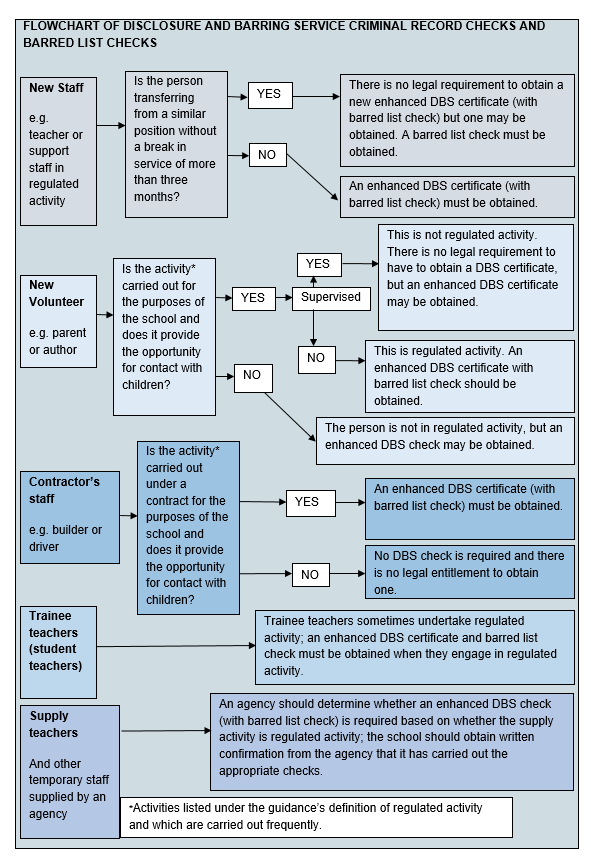 Appendix B  - BPET DBS Risk Assessment Checklist This document enables the school to consider the three requirements related to considering whether a member of staff can start work prior to the DBS certificate having been seen by the school.  The risk assessment should be completed to calculate whether to allow a new member of staff to start work before a new DBS certificate has been and the level of supervision which is required in such circumstances.Name of Person ............................................................................................................Role ...............................................................................................................................Interview Date ...............................................................................................................Proposed Start Date ......................................................................................................DBS Check application date ..........................................................................................[The person must not start without a DBS application having been submitted]Is the person in ‘Regulated’ Activity? Yes 	No 1.  Starting work prior to DBS Certificate being seenReason for proposing starting before seeing a new DBS CheckContinuity of the school’s provision to pupilsOther (please state) ............................................................................................Known InformationAll the following checks, as required for the post, must have been satisfactorily completed (tick or mark as n/a as appropriate)Identity check (photographic) [Essential]Verification of current address [Essential]Barred list check (if legally appropriate) [Essential]Prohibition checks (for those doing teaching work; including EEA check and Prohibition from Management, if applicable) [Essential]Overseas checks (where relevant)Right to Work in the UK [Essential]Confirmation of qualifications [Essential]Two references [Essential]Declaration of Medical Fitness (application form)Declaration that the candidate is not disqualified, or disqualified by association from working in childcare (where relevant)Employment HistoryAny other information (please state) ...............................................................................................................................................................................................Previous DBS CertificateIf the person has a previous DBS, on what date was it issued? ...................................When was the person’s last day at work in their previous school or college? ......................................................................................................................................................If the person has a DBS certificate from the previous school or college and the proposed start date and the last day of employment at the previous school or college are less than three months apart, then a new Enhanced DBS check is not required in law, although it is expected as best practice.  Therefore, providing there is sufficient other information, the person could be assessed to be of low risk.Please complete the Bellevue template for a Risk Assessment of a new starter prior to the return of the DBS certificate, attach it to this document and keep the documents as evidence in the new person’s personnel file.Summary of factors leading to decision......................................................................................................................................................................................................................................................................................................................................................................................................................................................... ...................................................................................................................................................Decision (tick to indicate selected option)High Risk – Example: Person should not be allowed to start without a new Enhanced DBS, as there has been a break in service of more than three months (or they do not have an Enhanced DBS certificate) and/or there is insufficient information about the person in the ‘Known Information’ list above.  A candidate whose work involves mainly one-to-one tuition may also be considered as high riskMedium Risk – option (a)Medium Risk – option (b)Example: Person may start work and although there is sufficient other information listed above, because there is a gap in service of three months or more (or they do not have an Enhanced DBS certificate), the person must be (a) supervised at all times and should not undertake 1:1 work, personal care activities or residential visits. The unchecked person must always be ‘within sight and hearing’ of a supervising person with an Enhanced DBS check; or (b) mostly supervised and should not undertake 1:1 work, personal care activities or residential visits. The unchecked person must mostly be ‘within sight and hearing’ of a supervising person with an Enhanced DBS check, but may from time to time, for example teach a group of children in an adjacent room or break-out space.Low Risk – Example: Person may start work, without additional supervision, already holding an Enhanced DBS check and there is no break in service of three months or more and all other checks have been satisfactorily completed.2. Supervision Agreement and AuthorisationSignatures:3. Review of the Supervision ArrangementIt is a requirement that these arrangements are reviewed by the head with a frequency of not less than every 2 weeks (weekly is recommended).  This table should be completed to annotate each reviewAppendix C – Letter to External SuppliersDear I am writing to you as part of our safeguarding procedures to seek confirmation that you have carried out the necessary safeguarding checks on any of your employees who will be visiting/working in our schools.   The safeguarding checks are a requirement under the legislation "Keeping Children Safe in Education" and we, as the client, have a legal obligation to ensure that certain safeguarding checks are carried out by contractors on their employees working or visiting our schools. In order to comply with safer recruitment requirements we are required to receive confirmation from all businesses whose employees work at Braywick Court School  or with pupils from the school, that they were appointed in accordance with correct safer recruitment procedures.  I should be grateful, therefore, if you would complete the letter below, sign it and return it to me for our records.We are required to ensure that no adults who work with our children are disqualified from working with children under the terms of the Childcare (Disqualification) Regulations 2009.  I should be grateful if you could also confirm this by returning the letter below. I also need to receive your confirmation that you will inform me of any declared offences arising from CRB/DBS checks on your employees who may be due to work at the school.  The headteacher will then need to decide whether it is appropriate for them to work with us.  The letter below also covers this requirement.Many thanks in anticipation of your help.Yours sincerely xxxHeadteacherName of businessBusiness addressDear XXXFollowing the request in your letter of “date”, I am writing to confirm that all employees of XXX who work at School, or with children who attend the school, were appointed in accordance with safer recruitment procedures, namely that the required checks were successfully undertaken in respect of identity, employment history, references, qualifications, overseas check (where required), prohibition from teaching check (if undertaking teaching work and appointed on or since 1st April 2012), prohibition from management check (if applicable) and right to work in the UK.  They have completed a declaration of medical fitness and DBS (or CRB) clearance, including a children’s barred list check, has been received at enhanced level.  For anyone appointed since 5th September 2016 to undertake teaching work, who has previously worked in an EEA country other than England, I confirm that an EEA prohibition check has been undertaken.I also confirm that, in accordance with the Childcare (Disqualification) Regulations 2009, none of our employees to whom these regulations apply, who work at School are disqualified from working with children under the terms of the regulations. The following is a list of employees who work or are likely to work with children at School, together with their DBS or CRB number:I understand that should I need to ask a different employee to work at School, who has not worked at the school before, I will use only an employee for whom the above checks have also been completed and also that I will notify the school in advance of any change.  I will advise the employee that he/she will need to provide evidence of identity (including photographic identification and evidence of home address) on first arrival at the school.I also understand that I must inform the headteacher at School should any CRB or DBS check on an employee who is due to work at the school result in a criminal offence being declared.  The headteacher will then decide whether it is appropriate for that person to work at the school.Yours sincerelyFor and on behalf ofSigned: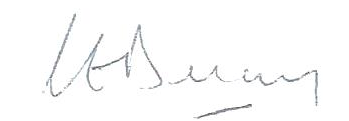 Chair of Trust Board:Claire DelaneyApproved:1 September  2020Renewal:AnnuallyReview Date:September 2021Supervising PersonDatePerson under SupervisionDateHeadteacherDateDate of reviewNotes on Review meetingHead’s initialsNameDBS NumberDate of check and name of person seen byRight to work in UK DateSeen byTwo References DateSeen byemployment history checked by